Avant la formation, les participants sont invités à avoir :- pris connaissance du programme des études- débuté des révisions théoriques- vérifié leur habilité au raisonnement clinique- murir leur projet professionnelPERSONNES RESSOURCES :Administratives :Directeur : 	                     M. Fabrice GOBEAUT                                                                                Secrétaire : 	                     Mme. Anne BILLARDPédagogiques : 	Responsable pédagogique : M. Vincent HERINFormateur permanent :         M. Dominique KAZMIERCZAKCOORDONNEES :Heures d’ouverture :     du Lundi au Vendredi de 8H30 à 12H30 et de 13H00 à 16H30Ecole d’infirmiers Anesthésistes - CHU AMIENSSite Sud30 avenue de la Croix Jourdain80054 Amiens cedex 1Tél. : 03 22 45 60 48  E-mail : ecoleiade.secretariat@chu-amiens.frSite web : IADE - École d'Infirmiers Anesthésistes - CHU Amiens-Picardie (chu-amiens.fr)N° SIRET : 268 000 148 00406NUMÉRO AGRÉMENT : 2280P001880UF : 5307N° DATADOCK : 0009019 Qualiopi : certificat N° 2021/96166.1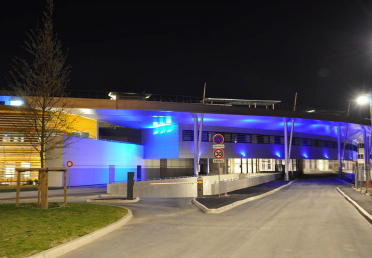 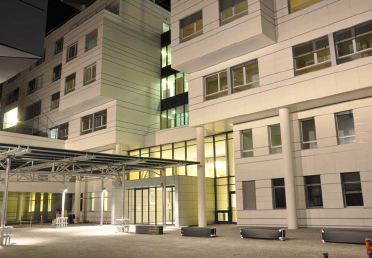 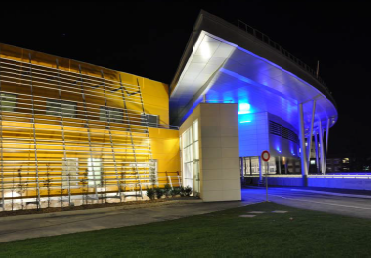 Préparation aux épreuves d’admission à la formationd’infirmier anesthésiste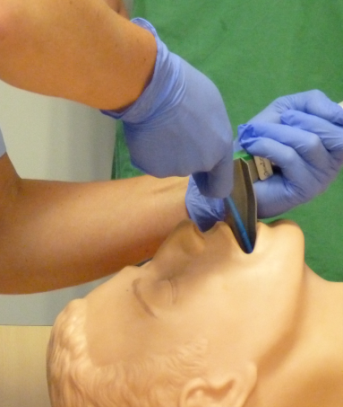 Session 202411 et 12 janvier 202401er, 15 et 16 février 2024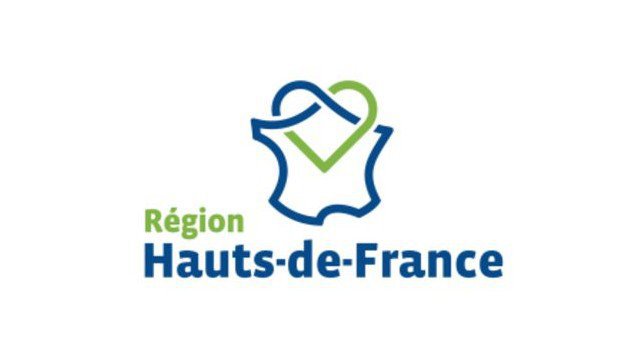 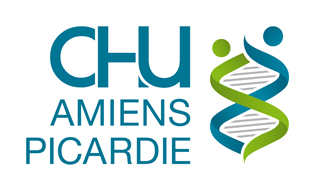 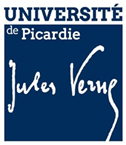 Public concerné : Les personnes Infirmiers titulaires soit d'un diplôme, certificat ou autre titre leur permettant d'exercer sans limitation la profession d'infirmier ou d'une autorisation d'exercice, et qui souhaite accéder à la formation par la voie du concoursObjectifs : Identifier les connaissances à mobiliser Bénéficier d’un accompagnement méthodologiqueS’exercerConsolider son projet professionnelIntervenants : Professionnels de l’anesthésieIntervenants experts de l’Ecole d’IADEFormateurs permanents de l’Ecole d’IADEMoyens pédagogiques : Expérimentation : des épreuves de sélection (écrit/oral)Explicitation : des connaissances à mobiliser, du raisonnement professionnel à exposer, de l’élaboration d’un projet professionnel, de la relation à établir avec un juryEvaluation : des résultats obtenus et attendusApplication : des moyens à mobiliser pour réussir les épreuves d’admission à la formation d’infirmier anesthésisteCalendrier : Préparation au concours : Clôture des inscriptions : 08 décembre 2023Préparation : 11 et 12 janvier et les 01er 15, et 16 février 2024Horaires : 8h30 à 17hEpreuves de sélection : Ouverture des inscriptions : 04 décembre 2023Clôture des inscriptions : 12 février 2024Epreuve d’admissibilité : 14 mars 2024Epreuve d’admission : 14 mai 2024Couts : Coût de la formation = 700 euros Pour les stagiaires en autofinancement et en formation professionnelle, une convention de formation sera établie. Une facture sera alors adressée en fin de formation au financeur de la formation.